Meeting Support Application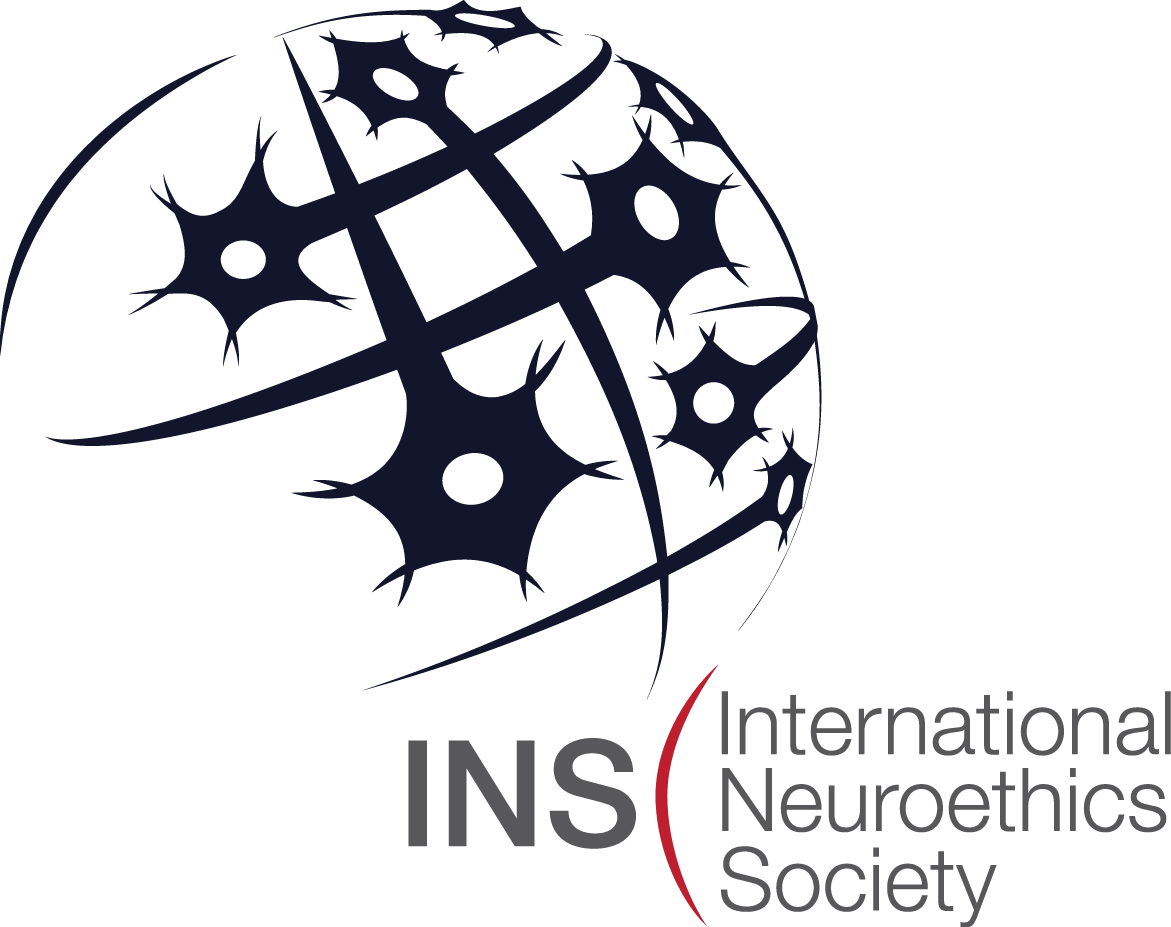 International Neuroethics SocietyProvide all information requested below and return this document to INS staff by email at administrator@neuroethicssociety.org. Application Submission Date(s)DateMeeting TitleTitleMeeting DateDateVenueIncluding addressEvent DescriptionInclude the purpose of the event, key speakers and expected outcome (max 500 words)WebsiteURL(s) of the institution and event website  ApplicantNameEmailPhoneINS Member?Yes / No. ONLY INS MEMBERS ARE ELIGIBLE TO APPLY. Join the INS by completing a membership application: http://www.neuroethicssociety.org/application Who is your target audience?Describe audience How many people do you expect to attend?Number rangeHow will this meeting advance the field of neuroethics?ExplanationHow do you plan to promote the meeting?ExplanationHow will you acknowledge INS support?Please list specific ways. To request use of the INS logo, contact staff by email (administrator@neuroethicssociety.org).Funds RequestedUp to $500 (USD)Estimated BudgetPlease provide a brief itemized budget, making sure to specifically indicate how funds from the INS will be spent.